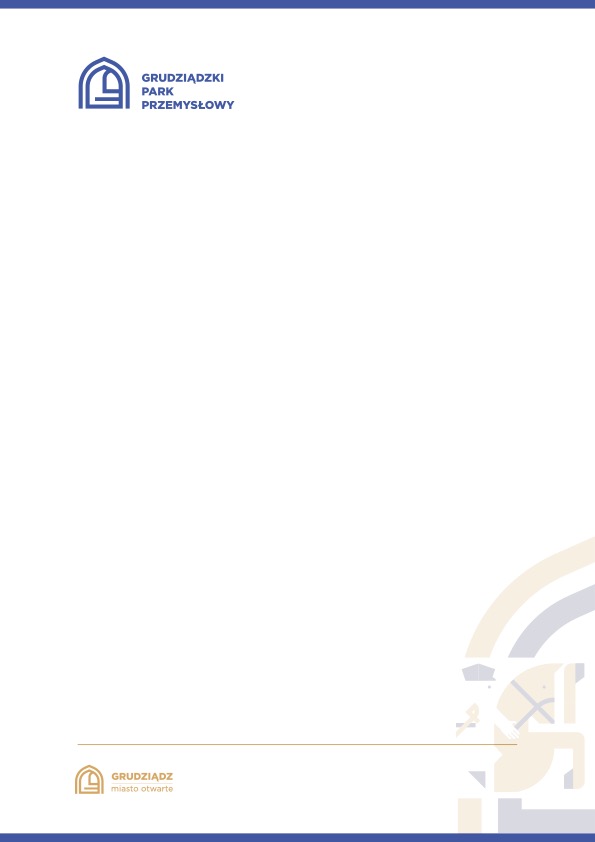 Grudziądz, dnia 4 października 2023 rokuBZP/166/23Dotyczy: Dostawa materiałów w branży instalacyjnej na rzecz Miejskiego Przedsiębiorstwa Gospodarki Nieruchomościami Sp. z o.o. w Grudziądzu od dnia podpisania umowy do 31.10.2024 r.Informacje z otwarcia ofertDziałając na podstawie art. 222 ust. 5 ustawy z dnia 11 września 2019 r. - Prawo zamówień publicznych przekazuje następujące informacje z otwarcia ofert:Firmy i adresy Wykonawców, którzy złożyli oferty w terminie oraz ceny zawarte w ofertach:Lp.Nazwa WykonawcyCenaHURT - DETAL ARTYKUŁY PRZEMYSŁOWE STANISŁAW GRUCA86-300 Grudziądz, ul. Toruńska 15NIP 8760013538239 526,54 zł brutto 